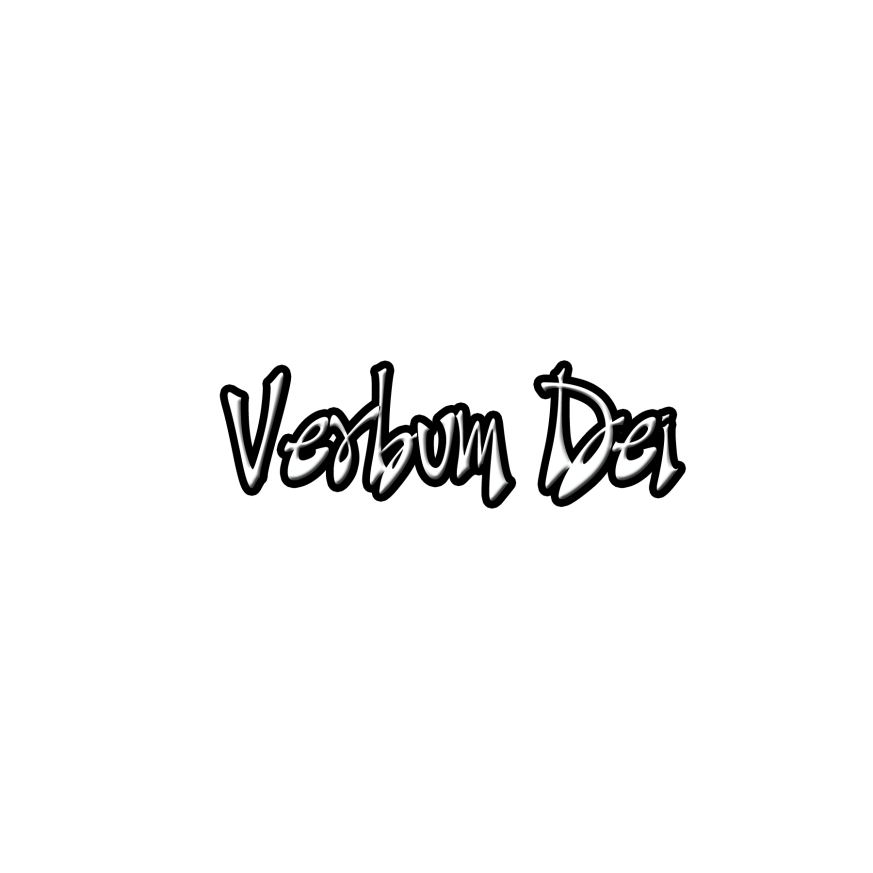 GUIDELINES FOR PRAYERLiving with the Trinity as our original fraternitySeptember 3-9, 2018General Theme: The Holy Trinity within us and the Exercise of Fraternal Love
General Objective:
To live in the ordinary the extraordinary presence of the Holy Trinity in us
Objective of the week:To learn from Jesus what it is like to live grounded, in constant relationship, and in an intimate company with the TrinityINTRODUCTION“The Trinity as our original fraternity is also the original source of the greatest and most powerful love of all loves. Their love is the infinite, truly present, alive and real in us, inexpressibly transcends all relationships and expressions of affection and intimacy that man could ever experience” (A Heart on Fire page 30). This is what our founder, Jaime Bonet, strongly desires, that we can all vitally experience this love of the Trinity and not merely to know it intellectually. Through a constant, loving and intimate dialogue with the Trinity is a step that will bring us closer to God: to love them, to know their fraternal love, and to love our brothers and sisters with that same Trinitarian love.As we continue this month to deepen our prayers on the Trinity, we are invited again by Jesus to come and see where he lives, how he is living with the Father and the Holy Spirit; in communion with their love. Because our hearts has many longings, keeps on looking and searching for things that could make us happy, loved, alive, and free. But sometimes we looked on the wrong, temporary things.Through our dialogue with the Trinity,we come to recognize their presence withinin us: that we are not alone, that we are not empty; more than enough reason to continue living and be contented of what we have now; and to understand our thirst for communion, constant companionship, and intimate relationships. “The desire for God is written in the human heart, because man is created by God…Only in God will he find the truth and happiness he never stops searching for” (CCC #1)Knowing where Jesus lives is knowing who the Father is and the Holy Spirit; his relationship with them and the joy of welcoming the Trinity into our hearts. This joy that fills us within is the salvation that we are all longing for. Salvation where the Trinity never stops working on. There is salvation when we live and become part of their communion, when there’s silence within so as to listen to the Voice of the Trinity in our hearts. For their voice is the fountain of living water that flows within us: the eternal love of the Trinity that will move us to love our brothers and sisters with that same Trinitarian love, fraternal love .“From within us, springs forth the fountain of living water which wells up for the eternal life of many” (A note from Jaime).MONDAYCome and see the love you are looking for Memorial of St. Gregory the Great, Pope, Doctor of the ChurchJohn 1:35-39The next day John as standing there again with two of his disciples, when he saw Jesus walking by. “There is the Lamb of God!” he said. The two disciples heard him say this and went with Jesus. Jesus turned, saw them following him, and asked, “What are you looking for?” They answered, “Where do you live, Rabbi?” (This word means “Teacher”.) “Come and see,” he answered. (It was then about four o’clock in the afternoon.) So they went with him and saw where he lived, and spent the rest of that day with him.What are we still looking for in our lives, in our relationships with our family, friends, in work places, in our discipleship?What do we still need to achieve?What does the Trinity want us to witness every day from their love?TUESDAYI am love, we are loveJohn 10: 30; 38The Father and I are one.But if I do them, even though you do not believe me, you should at least believe my deeds, in order that you may know once and for all that the Father is in me and that I am in the Father.John 14:16-17I will ask the Father, and he will give you another Helper, who will stay with you forever. He is the Spirit, who reveals the truth about God. The world cannot receive him, because it cannot see him or know him. But you know him, because he remains with you and is in you.How well do we know the Trinity?Are we fully aware that they are very close to us, that they know our needs, our dreams, what’s good for us, and that only they can satisfy these longings?WEDNESDAY“Salvation has come to this house today”Luke 19: -10Jesus went on into Jericho and was passing through. There was a chief tax collector there named Zacchaeus, who was rich. He was trying to see who Jesus was, but he was a little man and could not see Jesus because of the crowd. So he ran ahead of the crowd and climbed a sycamore tree to see Jesus, who was going to pass that way. When Jesus came to that place, he looked up and said to Zacchaeus, “Hurry down, Zacchaeus, because I must stay in your house today.” Zacchaeus hurried down and welcomed him with great joy. All the people who saw it stated grumbling, “This man has gone as a guest to the home of a sinner!” Zacchaeus stood up and said to the Lord, “Listen, sir! I will give half my belongings to the poor, and if I have cheated anyone, I will pay back four times as much.” Jesus said to him, “Salvation has come to this house today, for this man, also, is a descendant of Abraham. The Son of Man came to seek and to save the lost.”How thirsty are we of love?Is the love of the Trinity the salvation we are looking for?What are we willing to let go for us to welcome and to allow this Trinitarian love to stay in our hearts?THURSDAYYou are saved because I love youJohn 5: 14-17; 19Afterward, Jesus found him in the Temple and said, “Listen, you are well now; so stop sinning or something worse may happen to you.”Then the man left and told the Jewish authorities that it was Jesus who had healed him. So they began to persecute Jesus, because he had done this healing on a Sabbath. Jesus answered them, “My Father is always working, and I too must work.”So Jesus answered them, “I tell you the truth: the Son can do nothing on his own; he does only what he sees his Father doing. What the Father does, the Son also does.”We continue to exist because God wills it. Because of his great love for us, he will never stop working for us to be healed and saved. They didn’t give up on us, we mustn’t give up on ourselves too.What is the Trinity inviting us to continue working on for ourselves?FRIDAYListen to my voice1 Kings 19:9-12There he went into a cave to spend the night. Suddenly the Lord spoke to him, “Elijah, what are you doing here?” He answered, “Lord God Almighty, I have always served you – you alone. But the people of Israel have broken their covenant with you, torn down your altars, and killed all your prophets. I am the only one left – and they are trying to kill me!”“Go out and stand before me on top of the mountain,” the Lord said to him. Then the Lord passed by and sent a furious wind that  split the hills and shattered the rocks – but the Lord was not in the wind. The wind stopped blowing, and then there was an earthquake – but the Lord was not in the earthquake. After the earthquake there was a fire – but the Lord was not in the fire. And after the fire there was the soft whisper of a voice.Our constant dialogue with the Trinity will give us new perspective and will bring us to a place of solitude, where the Trinity dwells and accompanies us. But even in our darkest, chaotic, challenging moments, the Trinity never stops accompanying and conversing with us. We only need to open the ears and eyes of our hearts.SATURDAYBe rooted in my loveBirthday of the Blessed Virgin MaryJohn 13:1-5It was now the day before the Passover Festival. Jesus knew that the hour had come for him to leave this world and go to the Father. He had always loved those in the world who were his own, and he loved them to the very end. Jesus and his disciples were at supper. The devil had already put into the heart of Judas, the son of Simon Iscariot, the thought of betraying Jesus. Jesus knew that the Father had given him complete power; he knew that he had come from God and was going to God. So he rose from the table, took off his outer garment, and tied a towel around his waist. Then he poured some water into a washbasin and began to wash the disciples’ feet and dry them with the towel around his waist.The love of the Trinity for us will  make us move to love others with that same Trinitarian love.Who among our brothers and sisters the Trinity is inviting us to go and share that love with?SUNDAY23rdSunday in Ordinary Time
1st Reading  Isaiah 35:4-7Responsorial Psalm Psalm 1452nd  Reading  James 2:1-5Gospel  Mark 7:31-37